湖北鑫栎科技有限公司区现中心智能重空保管设备采购项目询价采购文件第一章  询价公告湖北鑫栎科技有限公司（以下称“我公司”）因业务发展需要，需根据客户单位需求采购一套智能重空保管设备，为提高采购效率、有效降低采购成本，现通过公开询价方式选择合作供应商为我公司提供该产品的供货服务，欢迎符合资格条件供应商参加本次询价采购活动。具体事项如下：一、项目概况1.项目名称：区现中心智能重空保管设备采购项目。2.采购方式：询价3.采购预算控制：49万元（含税）4.采购内容要求详见询价文件第四章 采购内容及要求二、供应商资格要求1、符合《政府采购法》第二十二条规定的条件，询价时须提供下列证明材料，且所提供的资格证明材料均在有效期内：（1）在中国境内注册并取得的营业执照，营业执照必须具有仓储设备（密集架）制造、销售相关经营范围；（2）供应商在投标截止之日起近三年（2018年11月）提供至少1个类似业绩（其中合同金额不低于49万元）；（3）必须具有良好的商业信誉和健全的财务会计制度、近三年在经营活动中没有重大违法记录（必须提供2020度审计报告、近三年无重大违法记录声明）。2、未被列入“信用中国”网站（www.creditchina.gov.cn）失信被执行人、重大税收违法案件当事人名单、政府采购严重违法失信行为记录名单的网页打印件。3、本项目不接受联合体参选。4、为保障本项目售后服务的及时性、有效性，供应商必须提供服务承诺函。以上资格要求为本次参与询价的供应商应具备的基本条件，供应商必须满足资格要求中所有条款，并按照相关规定递交资格证明文件。  三、询价文件获取符合本项目资格要求的供应商通过互联网登录“黄石市国有资产经营有限公司官网（http://www.hsgzgs.com/gkxx/zbgk2/zbgg9/）”下载询价文件。四、响应文件送达地点及截止时间1、送达地点：黄石金安投资集团有限公司四楼会议室（黄石市下陆区发展大道333号）2、截止时间：2021年 11月23日16时00分（北京时间）五、联系事项1、采 购 人：湖北鑫栎科技有限公司2、联 系 人：尹工3、手   机：18907238842   湖北鑫栎科技有限公司                                          2021年11月19日第二章  询价须知一、询价响应文件组成响应文件应用A4规格纸编制并装订成册，应包括下列基本内容：1、报价书。2、资格证明文件（复印件应加盖投标单位公章）（1）供应商提供营业执照及资质等相关证明材料。（2）供应商法定代表人身份证明及身份证明证件复印件，若为授权委托人参加询价则应提供法定代表人的授权委托书原件及被委托人身份证复印件。3、业绩证明材料。供应商在投标截止之日起近三年（2018年11月）提供至少1个类似业绩（其中合同金额不低于49万元）。4、信用证明材料。5、其他询价文件要求提供的相关材料。三、询价报价1、本项目的预算控制价为49万元（含税）。2、询价单位应根据要求编制询价文件。3、询价单位报价不得超过本项目预算价，中文大写与小写数值不一致，以中文大写表示的报价为准。4、最终报价应为包干价，为完成本项目所有内容并通过验收达到采购人要求的总价，供应商应充分考虑市场风险和国家政策性调整因素。四、询价响应文件的签章密封及递交1、询价响应文件中询价报价、资格证明文件及按要求所作的书面承诺等关键内容必须按本询价文件要求签盖单位公章。2、供应商应将所有文件用A4型纸张装订成册，形成一正贰副的响应文件并签章密封。3、供应商须按询价文件规定的时间和地点送达。4、采购人将拒绝接受在本询价文件规定的截止时间之后送达的询价响应文件。第三章  询  价一、询价概况1、询价响应文件递交截止及询价开始时间： 2021 年 11 月 23日 16 点 00 分整。    2、询价地点：黄石金安投资集团有限公司（地址：黄石市下陆区发展大道333号）四楼会议室。二、询价程序1、按照询价文件规定的时间、地点，由供应商代表、询价小组对各供应商提交的响应文件的密封情况进行检查、确认。2、询价小组对询价单位响应文件进行资格和符合性审查，审查合格的单位才能进入询价程序。3、询价小组按询价单位响应文件送达的先后顺序，与单一询价单位分别就符合采购需求、质量和服务等进行询价，并了解其预算组成情况。4、询价中，询价的任何一方不得透露与询价有关的其他单位的技术资料、价格和其他信息。5、询价小组根据询价情况按质量和服务均能满足采购文件实质性响应要求的原则确定成交人。三、确定成交根据质量和服务均能满足采购文件实质性响应要求，且最后报价最低的原则确定成交供应商，并现场公布结果。四、签订合同供应商在收到成交通知书后，按相关规定的时间和要求与采购人签订合同。第四章  采购内容及要求一、采购需求（一）设备使用场景本设备采用定制要求的外形（不限于尺寸、结构、拓展接口等）结合定制需求开发的应用软件系统，再根据应用业务场景和要求符合开发接口顺利对接，能实现业务要求及硬件使用要求，本设备应用在区现中心重空凭证库内存放重要空白凭证等物品。（二）设备参数要求1、采用的主要标准和规范：（1） GB/T3325-2017《金属家具通用技术条件》 （2） GB/T1951.2-2013《金属家具质量检验及质量评定》 （3） GB/T13667.1—2015《钢制书架第 1 部分：单、复柱书架通用技术条件》 （4） GB/T13667.3-2013 《钢制书架第 3 部分：手动密集书架技术条件》 （5）中华人民共和国行业标准(物品密集架行业标准) DA/T7-92 （6） GB/T11253-2007《碳素结构钢冷轧薄钢板和钢带》 （7） GB/T13237-2013 优质碳素结构钢冷轧薄钢板和钢带 （8） GB/T710-2017 优质碳素结构钢热轧薄钢板和钢带 （9） GB/T711-2017 优质碳素结构钢热轧厚钢板和钢带 （10） GB/T708-2006 冷轧钢板和钢带的尺寸、外型、重量及允许公差（11） GB/T709-2006 热轧钢板和钢带的尺寸、外型、重量及允许公差 （12） GB6807-2001 钢铁工业涂装前磷化处理技术条件 （13） GB1720-1979（1989） 漆膜附着力测定法 （14） GB1732-1993 漆膜耐冲击测定法 （15） GB1763-1979（1989） 漆膜耐化学试剂性测定法 （16） GB1764-1979（1989） 漆膜厚度测定法 （17） GB1804-2000 公差与配合未注公差尺寸的极限偏差 （18） GB8162-2008 结构用无缝管 （19） GB4357-1989 碳素弹簧钢丝 （20） ZG45 铸钢件 （21） GB/T13667.4-2013 《钢制书架第4部分：电动密集书架技术条件》 （22） GB 19517-2009 《国家电器设备安全技术规范》2、设备尺寸及其他要求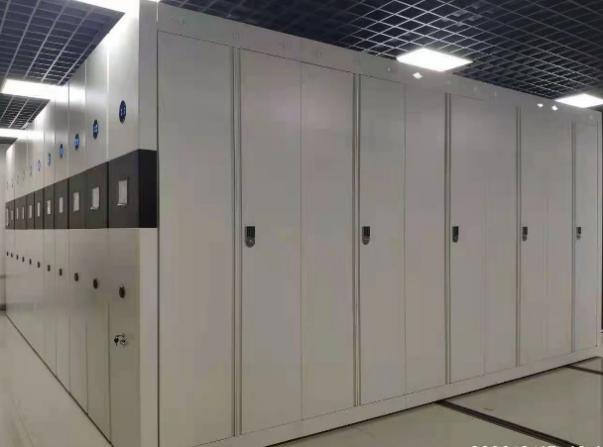                                   （设备参考图）（1）设备共20列，相当于140组，分A、B两个区，设备整体外观尺寸，单列（H*W*D）：2400mm*6000mm*600mm（2）每列内侧可柜门设计，每列中的每组架体可按用户需求安装单侧门，并能上锁，保证物品安全。（3）每组单格承重不小于120KG。（4）设备单面，以两列为一个团体，背后装门板密封，以便线路连接，检修。（5）设备带灯光指示灯，安装于架体每一组上方检修门左右两侧，水平位置为架体柜门中缝线处。（6）设备颜色可定制。（7）移动列前面板摇把形式可提供多种选择。（8）需能根据客户要求进行软件系统接口文件的提供、对接、测试等。3、智能重空保管设备及系统技术参数基础要求4、主要电器部分要求5、智能重空保管设备架体硬件要求(1) 智能重空保管设备架体结构：主要由轨道、底梁、立柱、隔板、挡棒、挂板、顶板、侧板、门板、传动装置、防倾倒件、防震制动件、缓冲密封装置组成。整体结构：由底架、架体、传动机构、防护装置四大部分组成。(2) 传动机构传动机构: 传动机构主要由精铸铁滚轮、传动轴、连接管、轴承、精密滚子摩托车链条，机械式自脱超越离合摇手体、多级速比精制链轮等零（部）件组成。为了驱动轻便、平稳，采用中轴带动两边轴的传动方式，手柄摇动轻便、灵活、耐用、美观、无噪声、手柄摇动时能自动挂挡，智能重空保管设备架体在从动或不从动状态时，摇柄自行停于垂直位置，手柄可折叠，避免了通行障碍。(3) 底梁：底梁、轮轴支座：采用厚度为≥3.0mm 优质冷轧钢板精工成型。底梁下部装有防倒支架以防架体倾倒。底盘两端封头横梁与纵梁牢固焊接。(4) 轨道：20*20实心方钢。轨道板中间预留凹槽。实心轨芯（轨道）直接嵌入凹槽内，平整性好，稳固性强。★(5) 立柱：采用30*50mm一体成形异型管，封闭式管材制作立柱，强度加倍。立柱正面宽50mm侧面30mm，厚度为1.2mm均匀冲制挂板扣接孔，使层板层数和间距可按需要调整，孔距45mm。立柱表面采用酸洗磷化后进行喷塑处理，外形美观，色泽鲜亮，使基材不会腐蚀，经久耐用。表面采用酸洗磷化后进行喷塑处理，外形美观，结构新颖，色泽鲜亮，使基材不会腐蚀。(6) 挂板：挂板挂钩采用双排双挂钩双边模具冲压打弯而成，中间采用腰形拉伸翻边模成型加强孔，上下两端直角折弯，下端冲有四个凸槽，正面有2个张力孔，每个张力孔上下各一个加强筋。通用性强，层数和间距可按需要调整，表面喷塑平整光亮。厚度为≥1.0mm。表面采用酸洗磷化后进行喷塑处理，外形美观，结构新颖，色泽鲜亮，使基材不会腐蚀。★(7) 隔板：采用9道折弯工序一次成形，厚度为27mm,隔板正面压2道双加强筋，边沿距离加强筋距离为61.5mm,与相邻的加强筋距离为15mm,加强筋R为1.5mm,承重能力强，每层承重80KG。满负载24小时后挠曲度≤2mm，卸载后自动恢复。表面采用酸洗磷化后进行喷塑处理，厚度为≥1.0mm。表面采用酸洗磷化后进行喷塑处理，外形美观，结构新颖，色泽鲜亮，使基材不会腐蚀。(8) 侧板、顶板、门板:选用优质冷轧钢板制造，顶板为整体平板，门板锁杆封闭不外露、带加强筋，背面点焊加强筋，美观大方，组装后缝隙均匀，锁定紧密，门上有品牌标志钢印。表面采用酸洗磷化后进行喷塑处理，厚度为≥1.0mm。(9) 制动装置: 边列锁定装置 808锁锌合金GB699 ，每列装有止动装置，采用锌合金手柄与 自动锁一体化设计，方便操作，止动可靠，使用方便。中间列锁定装置：808锁锌合金 GB699，锌合金自动手柄。(10) 防倾倒装置：安装在底盘外侧底部，通过四点固定使路轨与底盘连接整体，防倒性能好，结构设计合理。(11) 防鼠板装置：架体合拢后底盘之间缝隙小于 2mm，使灰尘与老鼠无法进入。(12) 搁板、挂板可沿立柱垂直方向调整高度，层高可任意调节，可根据需要增加或减少层数。(13) 集中锁定功能：每列设有锁紧装置，当工作人员进入存储设备工作时，将锁紧装置扭到锁紧位置，此时其他人员无法摇动存储设备，以保证架内人员的安全。每组存储设备边列装有锁具，其闭合锁住后，形成一个封闭的整体。6、智能重空保管设备架体技术参数与标准智能重空保管设备架体检验依据：GB/T 13667.4-2013。6.1外观技术要求：a)各零部件表面应光滑，平整、不应有尖角和突起；b)焊接件应焊接牢固，焊痕光滑平整；c)涂层表面应平整光滑，色泽均匀一致，不应有流挂、起粒、皱皮、剥落、伤痕等缺陷；d)电镀件镀层应明亮，外露部位不应有烧焦、起泡、针孔、裂纹、花斑、明显划痕和毛刺等缺陷。6.2表面涂层理化性能技术要求：1）硬度≥0.4；2）冲击强度：3）冲击高度40cm,应无剥落、裂纹、皱纹；4）附着力：应不低于2级；5）耐腐蚀：100h内，观察在溶液中样板上划道两侧3mm以外，应无气泡产生、100h后，检查样板上划道两侧3mm以外，应无锈迹、剥落、起皱、变色和失光等现象。6.3装配技术要求1）垂直度：立柱与底梁的垂直度应不大于2mm；2）间隙：a)侧面板和中腰板对缝处的间隙应不大于2.0mm、b)防尘门间隙应不大于2.0mm；3）可调性：搁板、挂板应能沿立柱的垂直方向调整高速；4）互换性：同一型号规格的搁板之间应能互换、同一型号规格的挂板之间应能互换；5）传动装置的性能：应能灵活、平稳，不得有失灵现象；6）放倾倒：活动架列均应安装防倾倒装置；7）限位：导轨上应安装限位装置；8）固定：a）导轨与地面应有固定装置、b）固定架列应有固定装置。6.4载重性能：1）搁板静载荷技术要求：搁板经静载荷试验后，不得有裂缝，最大挠度应不大于4.0mm，残余变形量应不大于0.30mm；2）全静载荷技术要求：书架的每层搁板上加均布静载荷，经24h连续试验卸载后，书架的挂板、搁板、立柱及其结合部位应无塑性变形和其他异常现象；3）载重运行：在全静载荷的情况下进行试验，架体应运动自如，不得有阻滞现象。手柄摇力应不大于11.8N。6.5稳定性：1）防尘门打开时的空载稳定性技术要求：按GB/T 10357.4规定进行，架体不应倾倒；2）防尘门打开时的加载稳定性技术要求：按GB/T 10357.4规定进行，防尘门加载800N，架体不应倾倒；3）搁板水平加载稳定性技术要求：按GB/T 10357.4规定进行，在中间单元架的最高搁板上施加水平拉力90N，保持1min，架体不应倾倒。6.6功能技术要求：1）通过控制器操纵密集书架运行、开启、关闭应灵活、无阻滞；2）产品可具有选列、选列指示、锁定、自动疏架、自动故障监测、自动照明灯功能，所有功能均应正常；3）停电时应能采用手柄操作。6.7安全性能技术要求：1）电动驱动时，手柄应不被带动；2）传输电缆应架空，不得缠绕、打结，开启至最大位置时电缆无绷紧现象；3）驱动电机的而定功率应不大于150W；4）列与列之间应至少在通道门禁、通道、底盘设有挤压保护装置。可通过光电保护、压力保护等形式，保护装置应可靠，一经出发，架列移动的距离应不大于10cm，并能自动锁定。应在触发后被禁止的移动架上手动解锁；5）通道门禁出如采用光电保护的防挤压装置，其传感器应至少在离地高度为（20+5）cm和（80+10）cm二处安装，采用其他保护装置应达到同等效果；6）每个活动架列均应安装手动安全机械锁，手动安全机械锁锁定时，活动架列应无法运行；7）密集书架的运行速度为0.05m/s-0.15m/s。7、通讯接口要求为保证软件系统功能的完整性及可靠性，系统通讯应满足以下要求：7.1系统方应当开放对系统操控包括但不限于柜体移动、停止、锁定等功能接口7.2拥有多设备区分功能，以固定ip地址或编号方式区分不同物理设备，保证项目多设备运行的可靠性。7.3拥有完善的通讯应答及异常报警功能，保证调用方及时收到对设备操作结果反馈或设备异常状态，便于操作进行或及时了解排除故障。7.4保证接口参数合理性，即接口参数为我方可配置持久性参数，无系统方特有且需实时更新参数信息。例如系统柜体编号及列编号等，为可配置持久性参数无需实时修改；系统方若对柜体内部物品，或通过其他输入设备获取到的数据，不可要求作为接口参数。7.5提供完善的安全机制，保证系统正常运行，保证多人对同一设备进行同时操作的可用性，保证系统健壮性。8、通讯协议要求系统采用http通讯：8.1系统应当以http请求/应答方式对柜体进行控制，以post/get请求完成对柜体设备动作操控/状态信息查询。8.2通讯采用utf8编码格式8.3通讯采用json格式传递往来数据8.4若存在其他通讯协议需酌情商讨确定9、接口功能要求为保证系统正常运行，需柜体开放接口满足以下功能需求：9.1对柜体电源开启关闭功能控制9.2柜体列为单位的左移功能9.3柜体列为单位的右移功能9.4获取柜体架体物理信息，包含柜体列数量、固定列位置、列编号、每列节数、层数等基本配置信息9.5控制柜体停止移动功能9.6控制柜体柜锁定功能9.7控制柜体解锁功能9.8控制柜体合架功能9.9控制柜体通风功能9.10根据柜体列、节、层、左右位置打开柜体功能9.11获取或柜体主动推送环境信息（温度、湿度）功能备注：上述要求中带“▲”、“★”的内容，请供应商特别注意，所供应的设备参数不低于上述标准；若供应商所供设备因不满足上述标准而造成采购人和相关管理部门验收不合格，采购人有权不支付设备款项。二、其他要求（一）设备安装要求各部安装应牢固可靠，没有松动现象，各结构件和架体无明显变形，架体无倾斜现象。每标准节组合后外型尺寸（长、宽、高）的极限偏差为正负1mm。（二）时间、逾期罚款及质量要求1、签订合同日期：在《中标通知书》发出之2日内与采购人协商签订采购合同。2、完工期（交货、安装期）：合同签订之日起20个日历天。3、逾期罚款：成交供应商签订合同后20个日历天内须提供全部项目设备以及安装完成，否则逾期一天罚款5000元（合同款中扣除），罚款上不封顶。3、质量要求：合格。（三） 质量及保修要求1、成交供应商必须按照质量操作和验收规范进行设备制造、安装，确保设备验收达到承诺要求及国家有关质量标准。2、本项目质量保修期为两年。（四）付款方式项目合同签订后，采购人向成交供应商支付合同款的30%；项目完工经采购人验收合格后十个工作日内支付至合同款的70%；经第三方结算审计完成后，在十个工作日内支付至结算审计结果的97%，剩余3%作为质保金。成交供应商必须提供增值税专票（13%）。付款过程不计利息。第五章 响应文件格式法定代表人授权委托书本授权委托书声明：我          （姓名）系                    （投标人）的法定代表人，现授权委托                              （单位）         (姓名)为我的代理人,以本公司的名义参加                         （采购人）的                          项目的投标。授权委托人在开标、评标、合同询价过程中所签署的一切文件和处理与之有关的一切事务，我均予以承认。代理人无转委托权，特此委托。投标人（盖章）法定代表人（签字或签章）代理人：姓名：         性别：         年龄：           身份证号码：                   职务：                   授权委托日期：       年     月     日请附身份证复印件：报  价  表项目名称：区现中心智能重空保管设备采购项目序号项目备注说明固定列电动控制功能采用12寸及以上集成摄像头、前置双喇叭、语音识别及人脸识别于一体的一体化触摸显示主机。固定列控制器CPU应不低于4核1.8G，既不能是商用电脑，也不能是单片机系统。操作系统应采用Android系统，确保系统安全。通过固定列触摸屏控制各架体移动、停止、通风、关闭、系统操作设置、资料管理查询等各种操作。并具有开架列表功能，方便多项物品操作任务的处理。移动列电动控制功能采用8寸及以上英寸触控液晶屏，触摸屏上可显示区列号、温湿度数值、架体状态、所有报警信息展示，移动列触摸液晶屏有向左、向右、停止、禁止、合架、查询等功能按钮及参数设置。电机的运行速度等相关参数可以直接在参数设置里设定。活动列屏支持划屏，可以向左或向右滑动触摸，具有向左或向右移动功能。电脑控制功能可通过电脑远程控制各架体移动、停止、通风、关闭、系统操作设置、资料管理查询录入等各种操作。手电动互换功能架体停电或断电后自动切换成手动状态；架体移动运行过程中手动或电动操作可随时任意切换，互不干扰。驱动电机应采用24V直流120W以上无刷直流电机驱动，电机终身质保。设备专用列号数码管显示功能采用2位1.8寸圆形数码管，支持任意统一编排列号；架内有人有报警图标指示；能提示温湿度异常报警；打开物品时会闪烁提示物品信息所在位置，采用一体化塑料模具，直接从前往后安装，不需要螺丝固定。架体运行架体运行应采用快速启动、高速运行、轻柔合拢的曲线运行以提高操作效率。单个活动列架体从完全闭合到完全打开的时间应≤8s。电动、手动应可无缝切换，架内有人自动锁定，架内无人自动解锁，应可用机械方式锁定或解锁。应可用语音指令锁定设备。快速通道打开功能在需要打开的通道两边都有架体没有闭合时，可以快速向两边同时移动架体节约时间。报警设置检验可通过固定列触摸显示屏设置报警类型，当发生报警时，可联动进行图片抓拍，抓拍照片的分辨率应为1920×1080。★一键检测功能检验可通过固定列触摸显示屏对样机状态进行一键检测，检测内容包括：传感器状态、照明灯状态和网络状态。公告发布功能检验具有相关权限的管理员可通过客户端软件或固定列触摸显示屏选择特定的架体发布/取消发布公告，并通过外接LED显示屏显示公告信息。★人员数量显示功能检验可通过显示屏显示通道内人员数量物品二维码扫码定位功能固定列控制器应可通过语音识别唤出二维码扫码界面，并通过摄像头扫描二维码找出对应物品的存放位置，智能重空保管设备架体自动打开，并通过显示屏对查询到的物品进行定位，当有人员进入架体时，可语音提示物品存放位置和编号。电控配件盒架体控制部分应考虑美观和用电安全，架体控制板和开关电源应安装在标准化设计的配件盒中，固定列配件盒和移动列配件盒应采用统一尺寸。logo和背景图片替换功能可通过平台上传对应的logo和背景，主控可主动获取信息并进行logo和背景的替换。中英文切换固定列主控可一键实现中英文切换。语音提示操作过程应有语音提示，语音模块应集成到固定列控制器上，不能散乱放置。应可设置语音音量，并可切换男女声。通风功能智能重空保管设备应具有通风功能：可通过控制器触摸显示屏进行通风操作；当环境温湿度超过阈值时，应自动通风，且所有架体均匀打开；当智能重空保管设备处于通风状态时进行语音控制，应给出不可操作语音提示。手写输入可通过固定列显示屏以手写输入关键字方式查询物品信息★语音控制功能检验在无环境噪声干扰的情况下，可通过特定语音口令控制样机开启/关闭/通风/合架/休眠/唤醒/锁定/解锁。物品查找功能查找到的物品位置信息能图形化形式方式显示。定位要求直观及显示到最小单元。在人员进入架体时能以语音提示物品放置位置及物品编号。非接触式到位检测移动列采用非接触式铁感应到位开关，同时配合螺纹弹簧到位支架，有效检测距离不超过1厘米，极大的减小到位后架体缝隙；边列采用行程开关配合斜坡件，加长制动距离，预放架体冲出轨道。自动照明功能采用24V LED高亮度冷光源条状照明灯，架体开架到位或架内有人，灯光自动开启；架体关闭或者架内无人延时一定时间后灯光自动熄灭。灯光亮度可调节。到位保护功能在活动列到位开关失效情况下，当活动列接近关闭时，活动列可自动停止运行。移动列移动距离检测功能智能重空保管设备架体移动列在电动控制移动时，移动列会显示移动间距。温湿度检测及定时通风功能架内设有温湿度探头，屏幕可实时显示温湿度值；具备温湿度检测及超限报警功能。逐列依次最大通道打开通风，保证足够的通风通道。每列通风间隔时间可设置。★人脸识别解锁功能检验当固定列内置摄像头监视区域内出现人脸时，可将该人脸图像和已注册的人脸图像进行识别比对，比对通过后可自动解锁样机并进入操作界面。安全插头列与列之间220V供电插头，应选用安全插头，不应选用绿端子，保证安全用电。插头应具备锁止装置，防止意外拔出。人数统计及红外保护应可对进出架体的人员数量进行统计，架内有人时，架体自动禁止运行并在页面给出数量显示，当架内人员减为0时，自动解除禁止。当语音关闭智能重空保管设备架体，架内有人时，架体不应移动，且应有语音提示架内防挤红外应与数人头红外对射合二为一，即有利于功能统一，也便于组装维护。日志记录及图片抓拍功能可通过固定列触摸显示屏按照年月日查询报警日志和操作日志，其中报警日志应有现场抓拍照片，可存储不少于10万条日志记录。语音提示功能具有语音提示功能，并可通过触摸屏调节提示语音音量。电机堵转保护功能当电机在运转过程中发生机械故障或过载时，电机堵转保护装置会自动切断电机供电，故障排除后，能自动恢复运行。运行超时保护功能当机械构件松脱或打滑时会导致电机长时间运行。系统具备超时紧急停止架体运行的保护功能：移动列触摸屏上具有超时保护设置及运行时间调节功能。失速保护功能当电机转速超过运行速度设置值20%，电机停止运行并超速报警；当电机转速过低或电机损坏，系统自动测速报警。自动合架锁定保护功能固定列触摸屏可以设置无人操作自动合架时间，智能重空保管设备在无人操作情况下，根据预设时间自动合架后移动列锁定，固定列智能休眠，固定列正确解锁后才可操作架体，加强了安全防范。防震防倾倒功能通过拉杆或防倾倒装置实现架体机械功能。架体边列手动或电动运行超过设定安全距离后实现报警并锁定架体，允许向固定列方向手摇并解除锁定。温湿度显示功能固定列和电脑上实时显示，精度不低于：温度±1℃，湿度±5%RH物品管理支持无线局域网下的查询及权限操作。多用户权限管理功能：不同用户登录具备不同权限,支持用户的分区权限以及按物品类型的权限管理。物品自动备份及还原功能。单位物品的借出、归还及统计功能。物品编辑、查询、录入、转移、删除等功能。远程架体控制及温湿度统计分析功能。具备物品数据的EXCEL、XML导入及导出功能。电子文档查阅及管理功能。具备打印机、扫描仪、高拍仪、条码及RFID等设备的支持。具备物品批量上架、批量导入功能。温湿度值采集、统计、分析、及报表对物品库房每一个区域架体内的温湿度值进行采集、统计、分析，并形成报表。 绝缘电阻试验安全防范报警设备的电源插头或电源接入端与外壳裸露金属部件之间的绝缘电阻，在环境为相对湿热度为91%~95%、温度为40℃、48h的受潮预处理后，加强绝缘的设备不小于5MΩ，基本绝缘的设备不小于2MΩ，Ⅲ类设备不小于1MΩ，对工作电压超过500V的设备，上述绝缘电阻的阻值数应乘以一个系数，该系数等于工作电压除以500V.安全防范智能重空保管设备架体控制系统应符合GB/T28181-2016公共安全视频监控联网系统信息传输、交换、控制技术要求。数据加密传输需具有数据加密传输功能。泄漏电流试验Ⅰ、Ⅱ类设备工作时的泄露电流应符合GB16796-2009中表2的规定，Ⅲ类设备不做泄露电流检验。电机电源信号线连接电机的电源信号线应使用集成线缆，美观且集成度高。电机电源信号线的转移电阻应符合GA/T 1297-2016电气性能的转移阻抗参数要求,1Mhz信号情况下，转移电阻应≤10mΩ/m，不应产生互干扰，保证信号安全。客户端软件功能检验可通过有线/无线网络，按照年、月、日方式，对操作记录进行查询，并进行统计分析；可查看固定列的抓拍图片；可对多个区域不同架体的运行状态分别进行监控；支持RFID读写操作和二维码打印，可通过RFID和二维码对存放的物品进行管理；可远程对固定列进行软件升级。▲3D操作功能通过客户端软件显示定制物品库房3D效果，并可通过3D显示方式操作架体，完成物品上下架，可显示库房内架体、环境温湿度、安防报警设备。部件名称部件描述数量备注直流无刷电机24VDC,120W1/列▲智能重空保管设备架体控制器智能控制板、开关电源安装在标准化设计的控制盒中，供电电源采用防水电源卡侬插头，保证安全； 1/列开关电源24V1/列接近开关电感式1/列配套线缆国标1/列▲固定列触摸屏一体机工控触摸屏一体机采用12寸电容触摸显示屏，集扬声器、摄像头、语音识别、指纹识别、RFID读卡于一体，分辨率1024*768dpi 1/区移动列液晶屏8寸彩色触摸屏，分辨率800×600dpi 1/列/列显1.8寸；2位1/列/漏电保护器32A1/区/电源开关双常开触点1/区/温湿度变送器温度：±0.4℃，湿度：±3%1/区/红外安全保护装置保护人员安全1对/列/定位灯XY轴定位灯1套/列/人员计数模块检测架内人员1/列/供电插头触点采用铍铜并镀银，增加电流稳定性及有效的温升控制。卡扣锁死式设计，有效防止震动造成的接触问题。1/列/系统管理软件CPU：4核 1.7GHz以上内存：4G及以上系统： Windows7旗舰版/控制端操作系统1/库/供应商名称供货周期          日历天报价大写：人民币                            小写：￥：                             元供应商盖章或法定代表人（或授权代表）签字询价日期